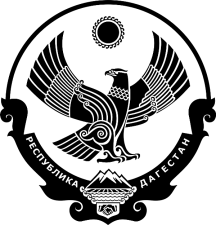 РЕСПУБЛИКА ДАГЕСТАНСОБРАНИЕ ДЕПУТАТОВ МУНИЦИПАЛЬНОГО РАЙОНА«КАРАБУДАХКЕНТСКИЙ РАЙОН»Р Е Ш Е Н И Еот 25 февраля 2021 г. № 35Об утверждении структуры администрации МР «Карабудахкентский район»	Собрание депутатов муниципального района «Карабудахкентский район» 4-го созываР Е Ш А Е Т:1. Утвердить структуру администрации МР «Карабудахкентский район» (прилагается).2. Признать утратившим силу пункт 1 решения районного Собрания депутатов от 03.03.2020 г. № 208 «Об утверждении структуры администрации МР «Карабудахкентский район».3. Опубликовать настоящее решение в районной газете «Будни района» и разместить на сайте администрации Карабудахкентского муниципального района.Председатель Собрания депутатовМР «Карабудахкентский район»					          А.А. СалаватовГлаваМР «Карабудахкентский район»					        М.Г. Амиралиев